1. Valtiontakauksen hakija2. Pääoman tarve ja rahoitussuunnitelma3. Vastuut ja vakuudet3.1. Vastuut yhteensä3.2. Kiinteistön ja irtaimiston käypä arvo ja vakuusarvo3.3. Vakuusvaje yhteensäValtiontakausta voidaan hakea vain sille määrälle kuin mitä vakuusvajetta muodostuu tuettavan investoinnin takia. Valtiontakausta voidaan myöntää enintään 800 000 euroa. Valtiontakaus voidaan myöntää korkotukilainan tai muun normaaliehtoisen lainan pääoman, koron sekä muiden luottoehtojen mukaisten maksujen suoritusten vakuudeksi. Valtiontakauksen määrä ei saa ylittää tuettavan toimenpiteen kokonaiskustannuksia.Valtiontakaus voidaan myöntää sellaiselle hakijalle, jolla ei ole maatilan hallintaan, sijaintiin tai muihin vastaaviin syihin liittyen lainan saamiseksi riittäviä vakuuksia. Valtiontakausta ei myönnetä, jos hakijalla on käytettävissään muuta vakuudeksi käypää omaisuutta.Valtiontakauksesta peritään tuen saajalta maksu, joka määräytyy prosentuaalisena osuutena takauksen kohteena olevan lainan määrästä. Maksu on enintään 200 euroa. Lisäksi peritään kahdesti vuodessa maksu, joka määräytyy prosentuaalisena osuutena takauksen kohteena olevan lainan jäljellä olevasta määrästä. Maksut tuloutetaan maatilatalouden kehittämisrahastoon.Valtiontakaus voi ainoastaan erityisestä syystä olla suurempi kuin 30 prosenttia toimenpiteen kokonaisrahoituksesta. Jos samaan investointiin on myönnetty tai myönnetään avustusta, avustus ja valtiontakaus yhteensä eivät saa ylittää 70 prosenttia tuen kohteena olevan investoinnin kokonaisrahoituksesta. Valtiontakaukselle on annettava vastavakuus, joka voi olla kiinteistö- tai yrityskiinnitys. Yhteisömuotoiselta yritykseltä elinkeino-, liikenne- ja ympäristökeskus voi edellyttää myös henkilötakausta yhteisön osakkailta ja jäseniltä.Valtiontakausta voidaan myöntää tilanpidon aloittamiseen, lypsy- ja nautakarjatalouden, sikatalouden, lammas- ja vuohitalouden, lihasiipikarjatalouden, hevostalouden ja kasvihuonetuotannon rakentamisinvestointeihin ja kasvutunnelin hankintaan sekä energiantuotantoinvestointeihin. 4. Valtion takausta haetaan lainalle    (Jos takausta haetaan useammalle lainalle, annetaan kohdan tiedot jokaisesta lainasta eri liitteellä.)5. Takausluoton ensisijainen vakuus (kiinteistökiinnitys; tila/tilat, etusijajärjestys)6. Valtiolle tarjottavat vastavakuudet (kiinteistökiinnitys, yrityskiinnitys, henkilötakaus oy:ssä, muu)7. Lisätietoja (voidaan esittää myös erillisellä liitteellä)Luottolaitoksen tiedot, joka on vakuusarvion tehnytLUOTTOLAITOKSEN VAKUUSARVIOLOMAKE VALTIONTAKAUSTA VARTENselvitys vakuusvajeesta valtiontakausta varten maatalouden rakennetukilain (1476/2007) mukaisesti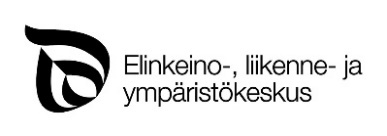 Hakija / hakijat Henkilötunnus/Y-tunnusMaatilan sijaintikunta ja tilatunnusHankenumero, johon valtiontakaus liittyy (jos investointihakemus on jo Hyrrässä vireillä)Investointi, johon takaus liittyyInvestointi, johon takaus liittyyEuroaPääoman tarveTakauskohteen kustannusarvioHankkeeseen liittyvät muut investoinnit (kone- ja eläinhankinnat ym.)Pääoman tarve yhteensäRahoitussuunnitelmaKorkotukilainaAvustusPankkilainat takauskohteeseenPankkilainat muihin kohteisiin Muu rahoitus (osamaksu, leasing ym.)Oma rahoitusRahoitus yhteensäUusi korkotukilaina ja uudet pankkilainat yhteensäNykyiset lainat yhteensä (erittely liitteellä)Kaikki lainat yhteensäKaikki kiinteistöön kuuluvat rekisteritilat (tarvittaessa erillisellä liitteellä): Kaikki kiinteistöön kuuluvat rekisteritilat (tarvittaessa erillisellä liitteellä): Kaikki kiinteistöön kuuluvat rekisteritilat (tarvittaessa erillisellä liitteellä): Kaikki kiinteistöön kuuluvat rekisteritilat (tarvittaessa erillisellä liitteellä): Kaikki kiinteistöön kuuluvat rekisteritilat (tarvittaessa erillisellä liitteellä): Kaikki kiinteistöön kuuluvat rekisteritilat (tarvittaessa erillisellä liitteellä): Kaikki kiinteistöön kuuluvat rekisteritilat (tarvittaessa erillisellä liitteellä): Kiinteistö (voidaan antaa perusteluita annettuihin hintatasoihin)Käypä arvoeuroaVakuusarvoeuroaPeltoa      ha€/haPeltoa      ha€/haPeltoa      ha€/haMetsää      ha€/haNykyiset tuotantorakennuksetAsuinrakennus Kesämökki Muut (rantatontit, sora-alueet ym.)Uusi tuotantorakennus Kiinteistö yhteensäIrtaimistoKäypä arvoeuroaVakuusarvoeuroaKoneet ja kalustoEläimetMuu irtainIrtaimisto yhteensäOmaisuus yhteensä (kiinteistö + irtaimisto)Omaisuus yhteensä (kiinteistö + irtaimisto)EuroaLainat yhteensä investoinnin jälkeenLainat yhteensä investoinnin jälkeenLainat yhteensä investoinnin jälkeenLainat yhteensä investoinnin jälkeenKoko maatilan vakuusarvo investoinnin jälkeenKoko maatilan vakuusarvo investoinnin jälkeenKoko maatilan vakuusarvo investoinnin jälkeenKoko maatilan vakuusarvo investoinnin jälkeenVakuusvaje yhteensäLainamäärä enintään, euroaLainamäärä enintään, euroaLainamäärä enintään, euroaLaina-aika, v Korkotukilaina Korkosidonnaisuus (kirjaimin)Korkosidonnaisuus (kirjaimin)Korkosidonnaisuus (kirjaimin)Marginaali %Kokonaiskorko % allekirjoitushetkelläValtiontakausta haetaanValtiontakausta haetaanValtiontakausta haetaanValtiontakausta haetaanValtiontakausta haetaan koko lainalle koko lainalle       eurolle hankkeeseen kohdistuvasta lainasta       eurolle hankkeeseen kohdistuvasta lainasta       eurolle hankkeeseen kohdistuvasta lainastaLainamäärä enintään, euroaLainamäärä enintään, euroaLainamäärä enintään, euroaLaina-aika, v Pankkilaina Korkosidonnaisuus (kirjaimin)Korkosidonnaisuus (kirjaimin)Korkosidonnaisuus (kirjaimin)Marginaali %Kokonaiskorko % allekirjoitushetkelläValtiontakausta haetaanValtiontakausta haetaanValtiontakausta haetaanValtiontakausta haetaanValtiontakausta haetaan koko lainalle koko lainalle       eurolle hankkeeseen kohdistuvasta lainasta       eurolle hankkeeseen kohdistuvasta lainasta       eurolle hankkeeseen kohdistuvasta lainastaPaikka ja aikaAllekirjoitus (keskusrahalaitos, pankkikonttorin koodi, pankki, konttori, pankin yhdyshenkilö ja sähköpostiosoite)